Домашнее задание по «Сольфеджио» от 16.11, 18.11.Ссылка на видеоурок: https://youtu.be/1fRtbGGFrJ8 На уроке мы познакомились с тритонами в МИНОРЕ.Тритон – это интервал, в котором 3 тона. К тритонам относятся увеличенная кварта (ув. 4) и уменьшённая квинта (ум. 5). Тритоны в миноре: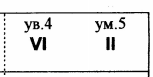 Тритоны строятся на неустойчивых ступенях, поэтому мы будем их разрешать. Разрешение – это переход неустойчивых ступеней в устойчивые.При разрешении увеличенные интервалы всегда становятся ещё шире, уменьшённые же – наоборот, при разрешении сужаются. Поэтому увеличенная кварта всегда будет разрешаться в сексту, а уменьшённая квинта – в терцию.В параллельных тональностях в натуральном виде тритоны совпадают!!!Образец в ля миноре: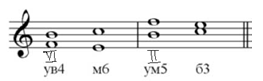 1) Постройте вместе со мной в видеоуроке тритоны с разрешениями в тональности си минор. Сфотографируйте и пришлите мне.2) Постройте самостоятельно тритоны с разрешениями в тональностях ре минор, ми минор и соль минор. Сфотографируйте и пришлите мне. Обязательно сыграйте и спойте, что у вас получилось.Выполненные задания и все ваши вопросы присылайте мне по адресу: solfejiodmsh3@yandex.ru  В письме не забудьте указать имя и фамилию.